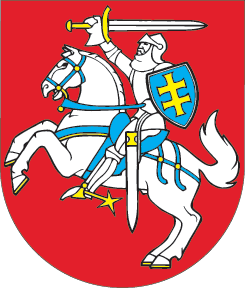 LIETUVOS RESPUBLIKOSPRIDĖTINĖS VERTĖS MOKESČIO ĮSTATYMO NR. IX-751 19 STRAIPSNIO PAKEITIMOĮSTATYMAS2022 m. lapkričio 22 d. Nr. XIV-1551Vilnius1 straipsnis. 19 straipsnio pakeitimas 1. Pakeisti 19 straipsnio 3 dalį ir ją išdėstyti taip: „3. Lengvatinis 9 procentų PVM tarifas taikomas:1) šilumos energijai, tiekiamai gyvenamosioms patalpoms šildyti (įskaitant šilumos energiją, perduodamą per karšto vandens tiekimo sistemą), į gyvenamąsias patalpas tiekiamam karštam vandeniui arba šaltam vandeniui karštam vandeniui paruošti ir šilumos energijai, sunaudotai šiam vandeniui pašildyti;2) spausdintoms ir elektroninėms knygoms bei spausdintiems ir elektroniniams neperiodiniams informaciniams leidiniams (įskaitant vadovėlius, pratybų sąsiuvinius, enciklopedijas, žodynus, žinynus, informacines brošiūras, nuotraukų ir reprodukcijų albumus, vaikiškas knygeles su paveikslėliais, piešimo ir spalvinimo knygeles, spausdintas ar rankraštines natas, žemėlapius, schemas ir brėžinius, tačiau išskyrus kalendorius, užrašų knygeles ir kitus panašaus pobūdžio spaudinius). Šio punkto nuostatos netaikomos leidiniams, kuriuose reklama sudaro daugiau kaip 4/5 viso leidinio arba kurių visą ar didžiąją dalį sudaro muzikos ar vaizdo turinys;3) turizmo veiklą reglamentuojančių teisės aktų nustatyta tvarka teikiamoms apgyvendinimo paslaugoms;4) keleivių vežimo Susisiekimo ministerijos ar jos įgaliotos institucijos arba savivaldybių nustatytais reguliaraus susisiekimo maršrutais paslaugoms, taip pat šiame punkte nurodytų keleivių bagažo vežimo paslaugoms;5) buitiniams energijos vartotojams, kaip jie apibrėžti Lietuvos Respublikos energetikos įstatyme, tiekiamoms malkoms ir medienos produktams, skirtiems kūrenimui;6) iki 2023 m. gruodžio 31 d. restoranų, kavinių ir panašių maitinimo įstaigų teikiamoms maitinimo paslaugoms ir išsinešti tiekiamam maistui, išskyrus alkoholinius gėrimus ir paslaugas ar paslaugų dalis, kurios susijusios su alkoholiniais gėrimais; 7) visų rūšių meno ir kultūros įstaigų, meno ir kultūros renginių lankymui, kai netaikomos šio Įstatymo 23 straipsnio nuostatos;8) iki 2023 m. birželio 30 d. atlikėjų (aktoriaus, dainininko, muzikanto, dirigento, šokėjo ar kito asmens, vaidinančio, dainuojančio, skaitančio, deklamuojančio arba kitaip atliekančio literatūros, meno, folkloro kūrinius ar cirko numerius) teikiamoms atlikimo paslaugoms;9) iki 2023 m. birželio 30 d. sporto renginių, sporto klubų lankymui ir kitų asmenų, teikiančių panašias į sporto klubų teikiamas paslaugas, lankymui, kai netaikomos šio Įstatymo 23 straipsnio nuostatos.“2. Pakeisti 19 straipsnio 4 dalies 1 punktą ir jį išdėstyti taip:„1) vaistams, medicinos pagalbos priemonėms ir specialiosios medicininės paskirties maisto produktams, kai šių prekių įsigijimo išlaidos visiškai ar iš dalies kompensuojamos Lietuvos Respublikos sveikatos draudimo įstatymo nustatyta tvarka, taip pat nekompensuojamiesiems receptiniams vaistams, išskyrus šio straipsnio 5 dalyje nustatytus atvejus;“.2 straipsnis. Įstatymo įsigaliojimasŠis įstatymas įsigalioja 2023 m. sausio 1 d.Skelbiu šį Lietuvos Respublikos Seimo priimtą įstatymą.Respublikos Prezidentas	Gitanas Nausėda